IntroductionOn behalf of the students, researchers, faculty, and staff of the University of Cambridge I’d like to again offer our thanks to CERF for their continued support and funding for these specialist financial datasets available through the WRDS platform. Users of WRDS represent a complex Cambridge community. Our Faculty and PhD accounts show an appetite for detailed financial data, directing their company, industry or macroeconomic research. Others utilise the many data points available across these datasets to test complex algorithms in disciplines outside the usual market of Economics and Finance students. This has included over the years, Computer Science, Medicine, Physics, Manufacturing and Astronomy. Since I became Head Librarian at the School, WRDS has become a more flexible product. First, opening to undergraduates and them offering easier to administer Visitor and Day Pass licences. Visitors, Day Passes and new personal Masters accounts make accessing WRDS data easier and more flexible for a whole range of University research groups. We also support final year undergraduate teaching in Economics, Land Economy and History. Use of WRDS data gives them not only high quality stock data, but equips them with the kind of information literacy skills essential for working in the financial sector.For the first time, other departments are looking to add products to the WRDS stable. We are currently in discussion with a group of researchers from the Faculty of Economics. Safe and secure funding by CERF of the WRDS platform (around £77k alone) and core datasets like CRSP and Compustat have made accessing niche WRDS data affordable for University-wide faculty for the first time. In past reports there was a clear bias in favour of departmental usage. The last year or so has resulted in a plethora of research group acronyms appearing as heaviest users of a range of products. It’s clear that WRDS data is essential for these research groups to conduct their activities, where that data comes from and who pays for it is largely unknown. Access to these datasets is provided by the Information & Library Services team at Judge Business School.  The partnership of CERF’s funding of these datasets, and the I&LS team’s practical expertise mean we are able to offer access to more students, researchers and classes than ever before.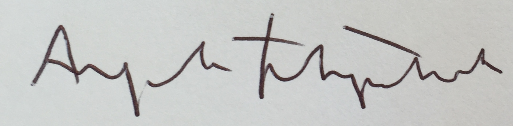 Ange FitzpatrickHead Librarian, Cambridge Judge Business School30th July 20202019-20 initiatives	This year sees heavy and regular use of WRDS from research groups and individuals across the University. A change in WRDS policy means we can register some Visiting Scholars and Masters students outside of their regular class accounts, meaning they can have more easy access to their previous research queries. Day passes were used for the first time this year, trialled at a training session for business librarians. These will offer an easy way for researchers to offer short term access to assistants and partners.For the first time, other departments are looking to add products to the WRDS stable. We are currently in discussion with a group of researchers from the Faculty of Economics. Safe and secure funding by CERF of the WRDS platform (around £77k alone) and core datasets like CRSP and Compustat have made accessing niche WRDS data affordable for University-wide faculty for the first time. Highlights since Michaelmas 20193294 unique data queries run, an increase of 192.5% on last yearWRDS specialist help guides remain popular. 21 guides were downloaded in total.1424 queries were logged for Visitor accounts, new functionality allowing research groups quick and easy access to WRDS data for short term collaborators Increased and sustained usage of Eventus by CERF and CCFin staffOverall web usage by session is increasingWRDS data supports the research of 134 PhD students from outside CJBSFirst use ever by a student from English… no, I have no idea why either!Who are our users?The Information & Library Services Team at Cambridge Judge Business School administer the WRDS data interface and the datasets contained therein on behalf of the University of Cambridge. WRDS data is available for academics and PhD students through individual accounts, and to taught and research MPhil students as part of ‘class accounts’. These class accounts offer an easy way for researchers at the beginning of their academic career to access complex financial data, and offer an opportunity for course leaders to include and place a strong emphasis on sophisticated interrogation of real data as part of their teaching and assessment.We currently have 157 active users of the WRDS platform- an increase of 9.8% since we first reported to CERF in 2015, with 70% of accounts being registered to either University faculty or PhD students. 2019-2020157 active accounts: (with 70% of accounts being registered to either University faculty or PhD students).  23 class accounts (12 CJBS and 11 non-CJBS)4 Masters/Undergrads 56 faculty (19 CJBS and 37 non-CJBS)54 PhD (11 CJBS and 43 non-CJBS)12 staff 6 visitor2 research assistants Individual accountsOur WRDS subscription supports research across a range of University faculties and departments. We have a strong presence in Business, Economics and Land Economy, but we also support researchers working in fields as diverse as Astronomy, Mathematics, and Politics. Conversations with these students reveal that WRDS data has been used for deciding if University innovations can succeed in the market, and as raw data to test conceptual models and prototypes.WRDS offers access to complex, historical, financial data that is often exhaustive in its coverage and cannot be found elsewhere. The data is aimed at postgraduate-level study and above.Individual faculty accounts cover the following departments and organisationsIndividual faculty accounts - 56CJBS - 19       9% decrease since 2019Non-CJBS - 37 including:  19% increaseEconomics 16Centre for Business Research 5Engineering 4 CERF 2Politics and International Studies 2BiochemistryCentre for Risk Studies  Land Economy Law Materials Science and MetallurgyMedicineSociologyCollegesActive PhD accounts cover the following faculties and departments:CJBS- 5Non-CJBS- 134 Including:Economics 11Engineering 7Land Economy 6Development Studies Chemical Engineering Astronomy Clinical Medicine Physics PoliticsClass accountsWRDS class accounts support teaching and research across the following courses:At Cambridge Judge Business School:  MBA	EMBAMFinMPhils in Finance & SMO; Innovation, Strategy and Organization; Technology Policy; and ManagementPostgraduate Diploma in EntrepreneurshipMSt Social InnovationMSt EntrepreneurshipMAccMSTAcross the wider University:MPhil in Engineering for Sustainable Development (Engineering)MPhil in Bioscience Enterprise (Chemical Engineering and Biotechnology)MPhil in Economics (Economics)MPhils in Real Estate Finance, Environmental Policy, and Planning, Growth and Regeneration (Land Economy)Institute for Manufacturing coursesEconomics undergraduatesMSt Sustainability LeadershipLand Economy undergraduatesMPhil SociologyInstitute of Continuing EducationHistory undergraduatesNon-CJBS class accounts total sessions – 290MPhil Economics – 192    Class Account usage: 2019-2020812 sessions – 50.6% decrease, 80.3% from non-CJBS accounts, most logins from MPhil Economics students All CJBS class accounts total sessions – 160Trial Day Pass account - 62MPhil Finance & SMO – 59 MST – 15CJBS MFin – 11 MBA – 8EMBA – 4MSt Entrepreneurship – 1 Non-CJBS class accounts total sessions – 652MPhil Economics – 284    MPhil Land Economy – 210Institute of Continuing Education – 91Undergraduates Economics – 57Bioscience – 6MET Engineering - 2MSt Sustainability Leadership - 1 Undergraduates Land Economy – 1How is the WRDS platform used?The WRDS platform can be accessed through its website https://wrds-web.wharton.upenn.edu or through a SSH client. The majority of users access the datasets through a browser. Usage data for those using the WRDS website is much more detailed than those accessing via SSH connection. The website data is described in detail below, but for a complete picture the raw query counts (including SSH queries) are as follows:2019-2020   New datasets – 342 queries including:IvyDB US by OptionMetrics – 214Biggest user – CJBS faculty member (187 queries) Markit Credit Default Swap – 39 Mergent FISD – 28 queries Reprisk - 27MSCI GMI Ratings CEOs; Companies; Directorships; Takeover - 25IvyDB Europe by OptionMetrics – 9 WRDS web platform usage:2019-2020 Total number of queries: 1,959Biggest users:Engineering Research Fellow (326) MPhil Economics class (284) MPhil Land Economy class (210)Institute of Continuing Education (91)CJBS PhD (78) Day Pass activity (62)CJBS Visiting Associate (60) MPhil Finance & SMO (59)Undergraduates Economics class (57)Dataset breakdown (web platform):Compustat – 656 queries – decrease of 28%CJBS – 423Non-CJBS - 238Users: 42 (CJBS - 14, Non-CJBS – 28) Biggest users: Engineering Research Fellow (326) Engineering PhD student (50)Day Pass activity (45)MPhil Land Economy class (25)CRSP – 695 queries – decrease of 4%CJBS – 154Non-CJBS – 541Users: 32 (CJBS –10, Non-CJBS – 22)Biggest users: MPhil Economics class (250)MPhil Land Economy class (126) CJBS Visiting Associate (58) Economics PhD student (35) CJBS MPhil Finance & SMO class (32)Eventus – 45 queries - increase of 87.5%CJBS – 0Non-CJBS - 45Biggest user: CCFin/CERF researcher (31)Appendix: Past DataFor the first time, we’re providing the data collected and reported from 2015 onwardsWho are our users?2019-2020157 active accounts: (with 70% of accounts being registered to either University faculty or PhD students).  23 class accounts (12 CJBS and 11 non-CJBS)4 Masters/Undergrads 56 faculty (19 CJBS and 37 non-CJBS)54 PhD (11 CJBS and 43 non-CJBS)12 staff 6 visitor2 research assistants 2018-19154 active accounts: (with 72% of accounts being registered to either University faculty or PhD students).  21 class accounts (12 CJBS and 9 non-CJBS)52 faculty (21 CJBS and 31 non-CJBS)59 PhD (16 CJBS and 43 non-CJBS)13 staff 7 visitor2 research assistants 2017-18129 active accounts: (with 69% of accounts being registered to either University faculty or PhD students).  19 class accounts (10 CJBS and 9 non-CJBS)46 faculty (14 CJBS and 32 non-CJBS)43 PhD (8 CJBS and 35 non-CJBS)15 staff 4 visitor2 research assistants 2016-17121 active accounts: (with 72% of accounts being registered to either University faculty or PhD students.  15 class accounts (8 CJBS & 7 Non-CJBS)44 faculty (13 CJBS and 31 non-CJBS)43 PhD (8 CJBS and 35 non-CJBS)15 staff 4 visitor2015-2016143 active accounts: (with 69% of accounts being registered to either University faculty or PhD students.  14 class accounts67 faculty (27 CJBS and 40 non-CJBS)31 PhD 27 staff 4 visitor   Individual accounts2019-2020Individual faculty accounts - 56CJBS - 19       9% decrease since 2019Non-CJBS - 37 including:  19% increaseEconomics 16Centre for Business Research 5Engineering 4 CERF 2Politics and International Studies 2BiochemistryCentre for Risk Studies  Land Economy Law Materials Science and MetallurgyMedicineSociologyColleges2018-19Individual faculty accounts - 52CJBS - 21 – 50% increase since 2018Non-CJBS - 31 including:  3% decreaseEconomics 11Centre for Business Research 5Engineering 4Centre for Risk Studies 2 CERF Land Economy Law Materials Science and MetallurgyMathematicsMedicinePolitics and International StudiesSociologyColleges2017-18Individual faculty accounts - 46CJBS -14 – 8% increase since 2017Non-CJBS - 32 including:  3% increaseEconomics 12Centre for Business Research 5Engineering 2Land Economy 2Centre for Risk Studies 2 CERF Entrepreneurship CentreEPRGLaw SociologyMathematicsMedicineColleges 2015-16Individual faculty accounts 44CJBS-13 – 52% decrease since 2016Non-CJBS-31 including:  23% decreaseEconomics 8Centre for Business Research 6Engineering 4 Land Economy 2CERF 2Centre for Risk Studies CPSL Law SociologyMathematicsCollegesCJBS- 27 – 42% increase since 2015Non-CJBS- 40 including:  48% increase Land Economy 10Economics 9Centre for Business Research 6Engineering CERFCentre for Risk Studies CPSL Law SociologyGenetics Mathematics Active PhD accounts cover the following faculties and departments:CJBS- 5Non-CJBS- 134 Including:Economics 11Engineering 7Land Economy 6Development Studies Chemical Engineering Astronomy Clinical Medicine Physics Politics2019-2020Active PhD accounts (54) cover the following faculties and departments:CJBS - 11Non-CJBS - 43 Including:Economics 15Engineering 11Land Economy 3Chemistry 2Computer Science 2Sociology 2BiochemistryChemical EngineeringDevelopment StudiesEarth SciencesMedicine PhysicsSocial AnthropologyZoology2018-19Active PhD accounts (59) cover the following faculties and departments:CJBS - 16Non-CJBS - 43 Including:Economics 13Engineering 11Chemistry 3Computer Science 2Land Economy 2Physics 2 Sociology 2BiologyEarth SciencesEducationHistoryDevelopment StudiesMathsMedicine 2017-18Active PhD accounts (43) cover the following faculties and departments:CJBS- 8Non-CJBS- 35 Including:Economics 15Engineering 6Sociology 3Physics 2 Land Economy EducationHistoryDevelopment StudiesComputer Science Medicine PhysiologyAstronomy 2015-16Active PhD accounts (43) cover the following faculties and departments:CJBS- 8Non-CJBS- 35 Including:Economics 14Engineering 4Land Economy 4Development Studies 4Medicine Physics SociologyChemical Engineering Astronomy Class accountsWRDS class accounts support teaching and research across the following courses:At Cambridge Judge Business School:  8   10  12MBA	EMBAMFinMPhils in Finance & SMO; Innovation, Strategy and Organization; Technology Policy; and ManagementPostgraduate Diploma in EntrepreneurshipMSt Social InnovationMSt EntrepreneurshipMAccMSTAcross the wider University:  7   9   9  11MPhil in Engineering for Sustainable Development (Engineering)MPhil in Bioscience Enterprise (Chemical Engineering and Biotechnology)MPhil in Economics (Economics)MPhils in Real Estate Finance, Environmental Policy, and Planning, Growth and Regeneration (Land Economy)Institute for Manufacturing coursesEconomics undergraduatesMSt Sustainability LeadershipLand Economy undergraduatesMPhil SociologyInstitute of Continuing EducationHistory undergraduatesClass Account usage: 2019-2020812 sessions – 50.6% decrease, 80.3% from non-CJBS accounts, most logins from MPhil Economics students All CJBS class accounts total sessions – 160Day Pass activity - 62MPhil Finance & SMO – 59 MST – 15CJBS MFin – 11 MBA – 8EMBA – 4MSt Entrepreneurship – 1 Non-CJBS class accounts total sessions – 652MPhil Economics – 284    MPhil Land Economy – 210Institute of Continuing Education – 91Undergraduates Economics – 57Bioscience – 6MET Engineering - 2MSt Sustainability Leadership - 1 Undergraduates Land Economy – 1Class Account usage: 2018-20191,644 sessions – 104% increase, 87.5% from non-CJBS accounts, most logins from MPhil Economics students CJBS MFin class account – used 100 times (all CJBS class accounts total sessions – 205)MPhil Finance & SMO – 61 MBA – 26MSt Social Innovation – 9EMBA – 4MPhil Management – 3MSt Entrepreneurship – 2 Non-CJBS class accounts total sessions – 1,439MPhil Economics – 572    MPhil Land Economy – 494Undergraduates Economics – 209Undergraduates Land Economy – 148Bioscience - 15MET Engineering - 1Class Account usage: 2017-2018805 sessions – 34% decrease, 89% from non-CJBS accounts, most logins from MPhil Economics students CJBS MPhil Finance class account – used 59 times (all CJBS class accounts total sessions – 87)MFin – 8MBA – 7 EMBA – 7MSt Social Innovation - 6Non-CJBS class accounts total sessions – 718MPhil Economics – 269    Undergraduates Economics – 215MPhil Land Economy – 174Bioscience - 40MPhil Sociology – 16Undergraduates Land Economy – 3MET Engineering - 1Class Account usage: 2016-20171217 sessions – 273% increase, 98% from non-CJBS accounts, most logins from Undergraduates Economics MBA class account – used 25 times (all CJBS class accounts total sessions – 30)MPhil Finance – 4MFin – 1Non-CJBS class accounts total sessions – 1187Undergraduates Economics – 1007MPhil Economics – 162    Land Economy – 12Bioscience - 62013-142014-15(web plus SSH)2015-16(web plus SSH)2016-17(web plus SSH)2017-18(web plus SSH)2018-19(web plus SSH)2019-20(web plus SSH)Compustat3598924 (461 plus 459)635 (518 plus 117)1626 (1379 plus 247)939 (848 plus 91)1,007 (916 plus 91)974 (656 plus 318)CRSP304618434 (305 plus 18123)472 (332 plus 140)1325 (371 plus 954)534 (420 plus 114)726 (673 plus 53)1470 (695 plus 775)ISS (Risk Metrics)548212 (28 plus 184)19 (11 plus 8)26 (13 plus 13)34 (34 plus 0)44 (44 plus 0)17 (17 plus 0)Eventus45193 (193 web)5 (5 plus 0)543 (543 plus 0)80 (80 plus 0)24 (24 plus 0)45 (45 plus 0)IBES153340 (95 plus 245)140 (124 plus 16)700 (399 plus 301)92 (90 plus 2)204 (200 plus 4)10 (7 plus 3)Totals7390201031271422016792,0052,516